ТЕХНОЛОГИЧЕСКАЯ КАРТА УРОКА 
«Арифметическая прогрессия» (1 час)ФИО  Хателишвили Евгения ВалентиновнаМесто работы  МБОУ ООШ №31 г.к.АнапаДолжность  учитель математики Предмет  алгебраКласс  9 «Б»Тема «Арифметическая прогрессия»Базовый учебник  «Алгебра 9» Макарычев Н.Г. Цель  урока: обобщение, систематизация и расширение знаний, умений и навыков обучающихся при решении задач по теме «Арифметическая прогрессия».Формируемые предметные результатыЗнание определения и формулы n-го члена арифметической прогрессии, её характеристического свойства, формулы суммы n - членов конечной арифметической прогрессии. Овладение навыками применять формулы при решении задач арифметической прогрессии и задач из банка заданий института развития образования;  обосновывать суждения. Формируемые метапредметные результаты:- личностные универсальные учебные действияУмение применять формулу n-го члена арифметической прогрессии, формулу суммы n –первых членов арифметической прогрессии для решения заданий ОГЭ.Формировать способность к эмоциональному восприятию математических объектов, задач, решений, рассуждений.Уверенно и легко выполнять математические операции.Формирование характера и личности.Самостоятельно организовать учебную деятельность.-регулятивные универсальные учебные действияВыполнение учебного действия; фиксирование индивидуального затруднения в учебном действии; волевая саморегуляция в ситуации затруднения.-познавательные универсальные учебные действияЦелеполагание; постановка и формулирование проблемы; обобщение; рефлексия способов и условий действия, контроль и оценка процесса и результатов деятельности; осознание и произвольное построение речевого высказывания. Применение умения использовать математические процедуры, выявлять связи между математическими величинами для решения задач, относящихся к контексту Общественная жизнь, формулировать вопрос задачи на языке математики Тип урока обобщение и систематизация знаний.Формы работы учащихся фронтальная работа на воспроизведение опорных знанийиндивидуальная работаработа в группах, парахНеобходимое техническое оборудование интерактивная доска, презентация к уроку, карточки с заданиями.Структура и ход урокаЭтап урокаВиды работы, формы, методы, приемыСодержание педагогического взаимодействияСодержание педагогического взаимодействияФормируемые УУДПланируемые результатыЭтап урокаВиды работы, формы, методы, приемыДеятельность учителяДеятельность обучающихсяФормируемые УУДПланируемые результатыОрганизационный момент.Словесный (слово учителя)Наглядный (презентация)Приветствие, настрой на работу.-Здравствуйте ребята и наши гости.  Мы начинаем наш урок. Давайте улыбнемся друг другу.  Пусть сегодняшний урок принесет нам всем радость общения  и удачу. Готовятся  к уроку, приветствуют учителя. Затем садятся и открывают тетради.Обучающиеся готовы к работе на урокеЭтап мотивации (самоопределения) к учебной деятельности.Словесный (слово учителя)Устная работа по слайдуНаглядный (презентация)Слайд 1.Слайд 2.Слайд 3.Слайд 4.А сейчас я бы хотела, чтобы вы ответили вот на этот вопрос.-Для чего вы пришли на урок?-Сегодня на уроке, ребята, вас ожидает много интересных заданий, новых открытий, а помощниками вам будут: внимание, находчивость, смекалка.А сейчас  вы должны определить, какая сегодня  тема урока.- Отгадай кроссворд1. График квадратичной функции – это2.Математическое предложение, справедливость которого доказывается 3. Упорядоченная пара чисел, задающая положение точки на плоскости 4. Наука, возникшая в глубокой древности в Египте, а учащиеся  начинают её изучать с 7 класса.5.График линейной функции…6. Числовой промежуток.7. Предложение, принимаемое без доказательства. …8. Результат операции сложения..9. Название второй координаты на плоскости. 10. Французский математик 19 века, «отец» алгебры, разгадал шифр, применяемый испанцами в войне с французами, а нам помог в быстром   решении квадратных уравнений.- Итак, тема урока «Прогрессии».   «Прогрессио» в переводе с греческого языка означает движение вперёд.   -Закончился двадцатый век.Куда стремится человек? Изучен космос и моря,Строенье звезд и вся земля.Но математиков зовет Известный лозунг «Прогрессия – движение вперед»-Вместе с вами мы будем двигаться только вперёд, т.к. слово «Прогрессио» в переводе с греческого языка означает движение вперёд.-С какой прогрессией вы уже знакомы?Как можно сформулировать тему данного урока?-Какую цель урока мы бы перед собой поставили?-Где встречается прогрессия?-Как данная тема урока используется в жизни, для чего ее нужно изучать?-парабола-теорема-координата-алгебра-прямая-интервал-аксиома-сумма-ордината-ВиетОтвечают на вопросы учителя.-Арифметическая прогрессия (записали в тетрадь тему урока.)Личностные:
установление обучающимися связи между целью учебной деятельности и ее мотивом.Коммуникативные: слушать и понимать речь других.Познавательные: 
анализ объектов с целью выделения признаков, выделение и формулирование познавательной цели.Регулятивные:
умение понимать ход работы, определять цели, ставить задачи, развивать мотивы и интересы.Уметь обладать мотивационной основой учебной деятельности.Уметь применять теоретические знания для решения основных типов заданий.Этап обеспечения логической связи между полученными знаниями и новым информационным блоком(Актуализация знаний)Слайд 5.Словесный.Слайд 6 - 7.Наглядный (демонстрация) Слайд 8. Слайд 9.Слайд 10.Слайд 11.Слайд 12.Слайд 13Немного из истории.-Дайте определение арифметической прогрессии.  - Что называют разностью арифметической прогрессии. Как обозначают?- Назовите формулу n-го члена арифметической прогрессии-В чем заключается свойство арифметической прогрессии?- Назовите формулу суммы п-первых членов а.п.- Какие бывают арифметические прогресcии?Зная эти формулы, можно решить много интересных задач практического содержания.-Арифметической прогрессией называется последовательность, каждый член которой, начиная со второго, равен предыдущему члену, сложенному с одним и тем же числом - Это число, показывающее на сколько каждый последующий член больше или меньше предыдущего. Обозначают буквой d.Называют- Каждый член арифметической прогрессии, начиная со второго равен среднему арифметическому двух соседних с ним членовНазывают- Если в арифметической прогрессии разность      d > 0, то прогрессия является возрастающей.     Если в арифметической прогрессии разность  d <0, то прогрессия является убывающей.    Если в арифметической прогрессии  d = 0,  то прогрессия является постоянной.Личностные:
установление обучающимися связи между результатом учения и тем, что побуждает деятельность, ради чего она осуществляется..Коммуникативные: умение с достаточной полнотой и точностью выражать свои мысли в соответствии с задачами и условиями коммуникации.Познавательные: 
умение структурировать знания; умение осознанно и произвольно строить речевое высказывание в устной форме; рефлексия способов и условий действия,  контроль и оценка процесса и результатов деятельностиРегулятивные:
планирование, контроль и коррекция.Знание определения  арифметической прогрессии, характеристические  свойства арифметической прогрессии, формулы п-го члена арифметической прогрессии, формулы для нахождения суммы п первых членов арифметической прогрессииЭтап обобщения и систематизации знаний(Подготовка обучающихся к обобщенной деятельности. Воспроизведение на новом уровне)Фронтальная работа.Слайд 14.Наглядный (демонстрация)Устная работа по слайду в группах.Слайд 15.Слайд 16.Слайд 17.Слайд 18.Слайд 19 - 20«Проверь себя!»Какие из последовательностей являются арифметическими прогрессиями?2, 5, 8, 11,…..                           5, 12, 18, 24, 30,…..7, 27, 49,….5, 15, 25,….,95….100, 100, 100, 103….-1, -2, -4, -7, -9, -11…..5, 4, 3, 2, 1, 0, -1, -2,….	«Вычисли устно»Дано:  (аn)- арифметическая прогрессия.    1 группа:            а) а₁ = 4, а₂= 6.      Найти: d    2 группа :            б) а₃ = 7, а₄= 5.     Найти: d    3 группа :           в) а₇ = 10, а₈ = -2.  Найти: d	«Вычисли устно»Дано:  (аn)- арифметическая прогрессия.    1 группа:            а) а₁ = 4, d = 6.      Найти: а₇    2 группа :            б) а₁ = 7, d = 5.     Найти: а₃        3 группа :           в) а₁ = 10, d = -2.  Найти: а₅     «Вычисли устно»Характеристическое свойство арифметической прогрессии:1.Дано: (аn)- арифметическая прогрессия,    1 группа        а) а₁ = 4,  а₃ = 6.       Найти: а₂    2 группа        б) а₃ = -5,  а₅ = 5.     Найти: а₄    3 группа        в) а₇ = 10, а₉ = 6.     Найти: а₈«Реши задачу»Между числами 6 и 21 вставьте 4 числа так, чтобы вместе с данными числами они образовали арифметическую прогрессию.-Занимательное свойство арифметической прогрессии».Дана “стайка девяти чисел”:3, 5, 7, 9, 11, 13, 15,17, 19. Она представляет собой арифметическую прогрессию. Кроме того, данная стайка чисел привлекательна способностью разместиться в девяти клетках квадрата 3х3 так, что образуется магический квадрат с константой, равной 33.Знаете ли вы, что такое магический квадрат? Квадрат, состоящий из 9 клеток, в него вписывают числа, так чтобы сумма чисел по вертикали, горизонтали диагонали была одним и тем же числом- constanta.9	19	57	11	1517	3	13Замечание об арифметической прогрессии само по себе очень интересно. Дело в том, что из каждых девяти последовательных членов любой арифметической прогрессии натуральных чисел можно составить магический квадрат.Да, d = 3НетНетДа, d = 10Да, d = 1НетДа, d = -1d = 2d = -2d = -1240172508Решение:    а1  = 6,     а6= 21, d = (21 – 6)/ (6 – 1)= 3, 6, 9, 12, 15, 18, 21.Слушают.Личностные:
поиск и выделение необходимой информации, выбор способа действия.Коммуникативные: умение аргументировать свою точку зрения, слушать и понимать речь других.Познавательные: 
умение осознанно применять полученные знания на практике.Регулятивные:
предвосхищение результата и уровня усвоения знаний.Умение применять теоретические знания для решения основных типов заданий по темеДинамическая паузаСлайд 21.Физкультминутка для глаз.Выполняют задания физминуткиЛичностные: создавать условия для здорового образа жизни и реализовывать в реальном поведении.Регулятивные: принимать участие при выполнении действий по образцуЭтап применения знаний и умений в новой ситуации.Индивидуальная работа, работа в парах: взаимопроверкаСлайд 22.Самостоятельная работа1) а1 = 5, d = 3, а7 - ?       2) а4 = 11, d = - 2, а1-?      3) а4 = 12,5, а6 = 17,5  а5 - ?      4) а1 = -3, а2 = 4, а16 -?      5) 7) 2, 5, 8, …   S11 -?      231715102187Решают задания самостоятельно, обмениваются тетрадями и по готовым ответам проверяют правильность решения, оценивают работу.Коммуникативные: умение оценивать свою работу и работу одноклассников.Познавательные: 
умение осознанно применять полученные знания на практике.Регулятивные:
умение выполнять учебную задачу.Умение самостоятельно применять теоретические знания для решения основных типов заданий по темеЭтап разбора заданий из банка заданий института развития образования обсуждения, выявление ошибок при рассуждении и их коррекция.Самостоятельное решение заданий, разбор заданий на доске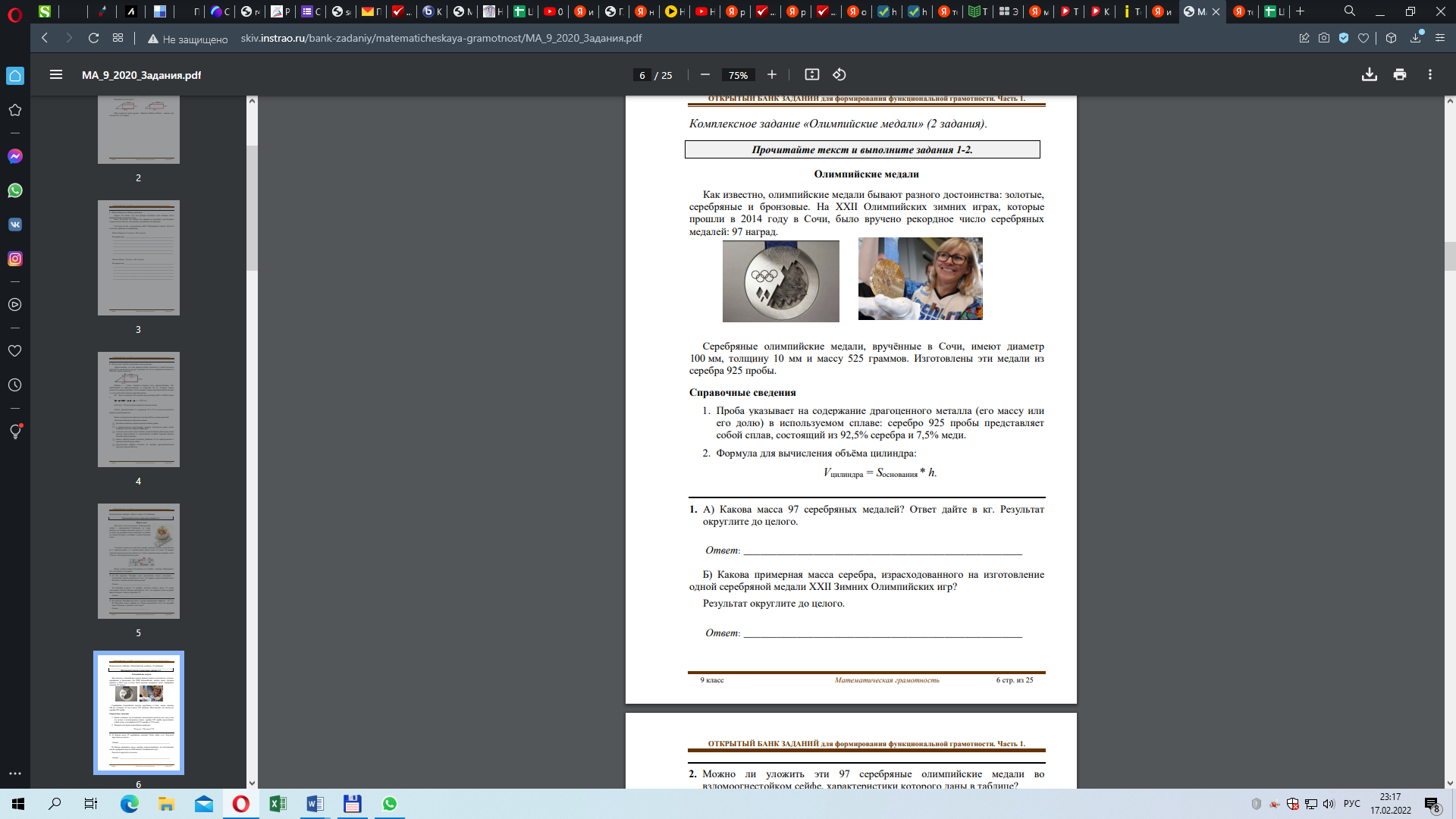 Решают задания самостоятельно, выходят к доске, записывают решение, ведут обсуждение допущенных ошибок и их коррекцию.Личностные:
поиск и выделение необходимой информации, выбор способа действия.Коммуникативные: умение аргументировать свою точку зрения, слушать и понимать речь других.Познавательные: 
смысловое чтение, осмысление и фильтрация знаний; знаково-символические действия.Регулятивные:
предвосхищение результата и уровня усвоения знаний.Умение применять теоретические знания для решения заданий из банка заданий института развития образования Умение осознанно строить речевое высказывание в устной форме.Промежуточный этап, на котором формулируется домашнее заданиеСлайд 24.Задания на карточках. Творческое задание: Составить условие задачи по теме «Арифметическая прогрессия в жизни и быту» (на отдельном листочке) и решить её.Записывают в дневникВыделение и формулирование главного вывода о полученных и отработанных знанияхЭтап рефлексии.Слайд 25, 26, 27- А давайте составим синквейн по сегодняшней теме. Посмотрите на образец написания синквейна. Итоговый синквейн:Прогрессия       Арифметическая, бесконечная    Вычислять, находить, применять  Я научился решать задачи прикладного характера                       Движение.- Урок сегодня завершён,Но каждый должен знать:Познание, упорство, трудК прогрессу в жизни приведут!Составляют синквейнОтвечают на вопросы:сегодня я узнал…было интересно…было трудно…я выполнял задания…я понял, что…теперь я могу…я почувствовал, что…я приобрел…я научился…у меня получилось …я смог…я попробую…меня удивило…урок дал мне для жизни…мне захотелось…Личностные:
осознание значимости урока, смыслообразование, духовно-нравственное оценивание.Коммуникативные: развитие навыков коллективной, работы в парах, обогащение речи.Познавательные: 
анализ проделанной работы, полученных знаний и умений, логические действия (причинно- следственные связи).Регулятивные:
речевое оформление.Систематизация и обобщение знаний.